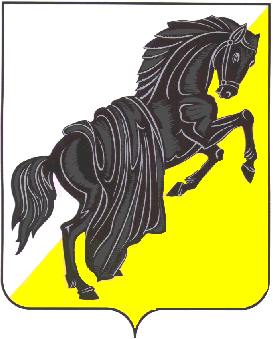                                                                                                                       		                        № __544____ Об утверждении требований к организациии  проведению школьного и муниципального этапов Всероссийской и областнойолимпиады школьников в 2019-2020 учебном году   	На основании  приказа Министерства образования и науки Российской Федерации от 18.11.2013г. №1252 «Об утверждении Порядка проведения всероссийской олимпиады школьников»,   приказа Министерства образования и науки Челябинской области от 29.07.2019 №  01/2688  «Об обеспечении организации и проведения всероссийской 	 олимпиады школьников   в 2019-2020», приказа Министерства образования и науки Челябинской области от 31.07.2019 №  01/2721  «Об обеспечении организации и проведения школьного этапа  всероссийской 	 олимпиады школьников   в 2019-2020»,   с целью мотивации образовательной деятельности учащихсяПРИКАЗЫВАЮ:Утвердить Положение «О проведении школьного и муниципального этапов Всероссийской и областной олимпиады школьников в Каслинском муниципальном районе» (далее- Положение) (Приложение №1); Утвердить требования к организации и проведению школьного и муниципального этапов Всероссийской и областной олимпиады школьников в Каслинском муниципальном районе по каждому общеобразовательному предмету (далее - требования)  (Приложение №2);Приходько Л.П., специалисту отдела общего, специального (коррекционного) дошкольного, дополнительного образования, воспитания и методического сопровождения Управления образования, разместить Положение и требования на официальном сайте Управления образования;Контроль за исполнение приказа  оставляю за собой.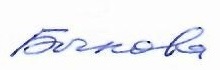 Начальник Управления образования		                              	                     И.Б.Быкова